АКТобщественной проверкина основании плана работ Общественной палаты г. о. Королев, 
в рамках проведения форума гражданских инициатив «Сильное. Здоровое. Чистое» проведен общественный мониторинг многопрофильного лечебно-диагностического учреждения ГБУЗ МО «Королевская городская больница»Сроки проведения общественного контроля: 25 июля 2019 года.Основания для проведения общественного контроля: в рамках подготовки проведения форума гражданских инициатив «Сильное. Здоровое. Чистое».Форма общественного контроля:  общественный мониторинг Место осуществления общественного мониторинга: многопрофильное лечебно-диагностическое учреждение ГБУЗ МО «Королевская городская больница», расположенное по адресу ул. Циолковского, д.24Состав группы общественного контроля:   В состав группы общественного контроля вошли члены комиссии «по качеству жизни граждан, социальной политике, трудовым отношениям, экологии, природопользованию и сохранению лесов» Общественной палаты г. о. Королев: Кошкина Л.В. - председатель комиссии. Белова О.Ю. – консультант-эксперт комиссииКорнеева О.Б. – председатель Общественной палаты г.о. Королёв;Красуля В.Я. – ответственный секретарь Общественной палаты г.о. Королёв; Представители Администрации г.о. КоролевПредставители городского Совета депутатовМартынов Е.В. - член Общественной палаты Московской области, заместитель председателя комиссии по здравоохранению Общественники осмотрели отремонтированные помещения стационара, в том числе, помещения центральной лаборатории, которая в ближайшее время будет оснащена современным лабораторным оборудованием для проведения анализов. В ходе проверки комиссия посетила два клинических блока – кардиологический и гинекологический. В отделениях члены комиссии пообщались с пациентами, узнали об условиях пребывания в стационаре, оказании медицинской помощи и о качестве питания.ГБУЗ МО «Королевская городская больница» представляет медицинские услуги, согласно Территориальной программе государственных гарантий оказания бесплатной медицинской помощи, имеет лицензии на все виды оказания медицинской помощиВ ходе визуального осмотра замечаний не выявлено. В ходе проверки проводилась фотосъемка на фотоаппарат.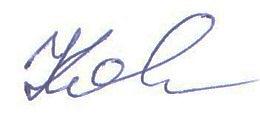 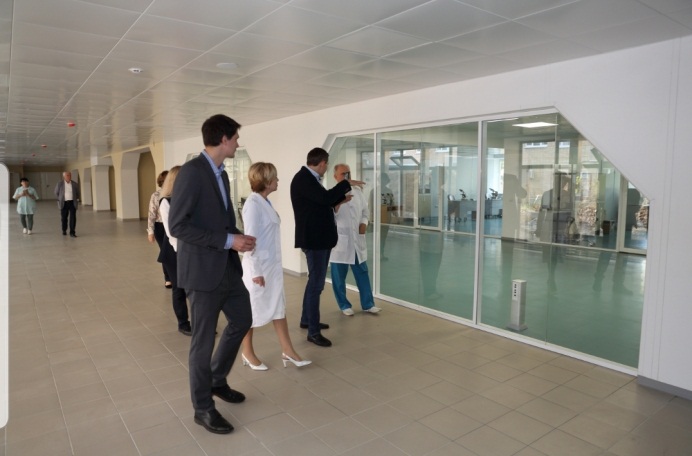 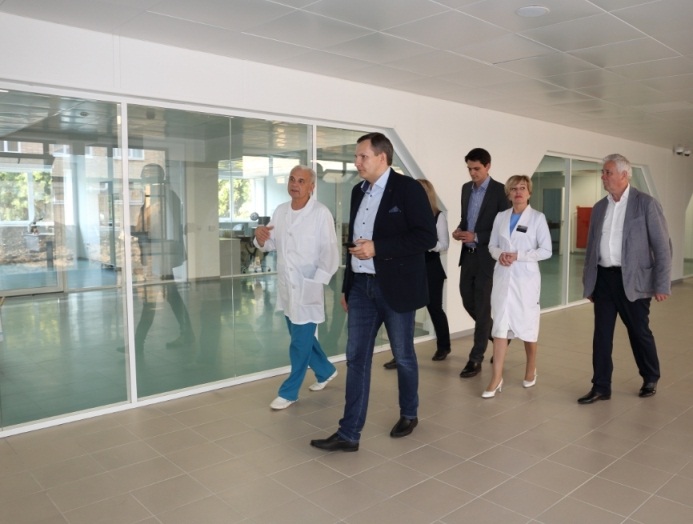 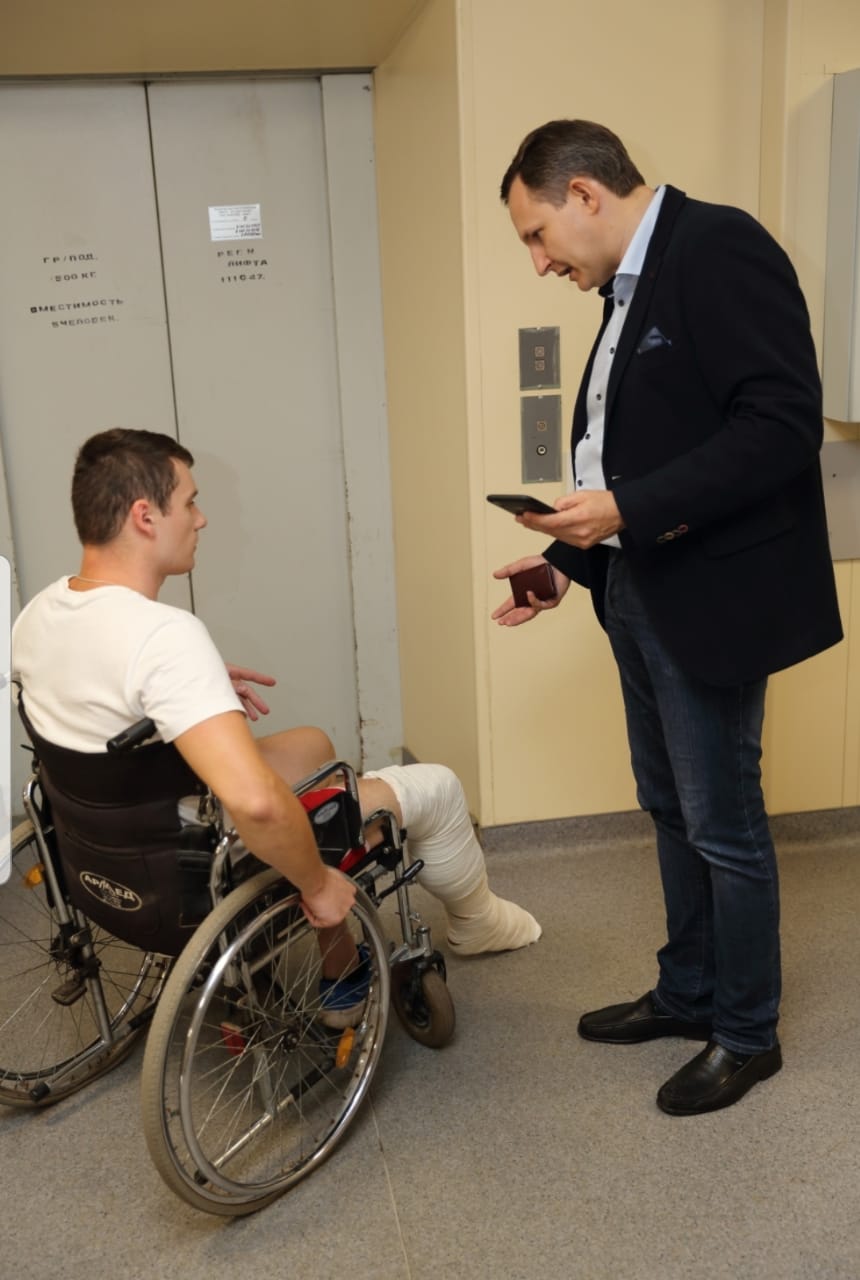 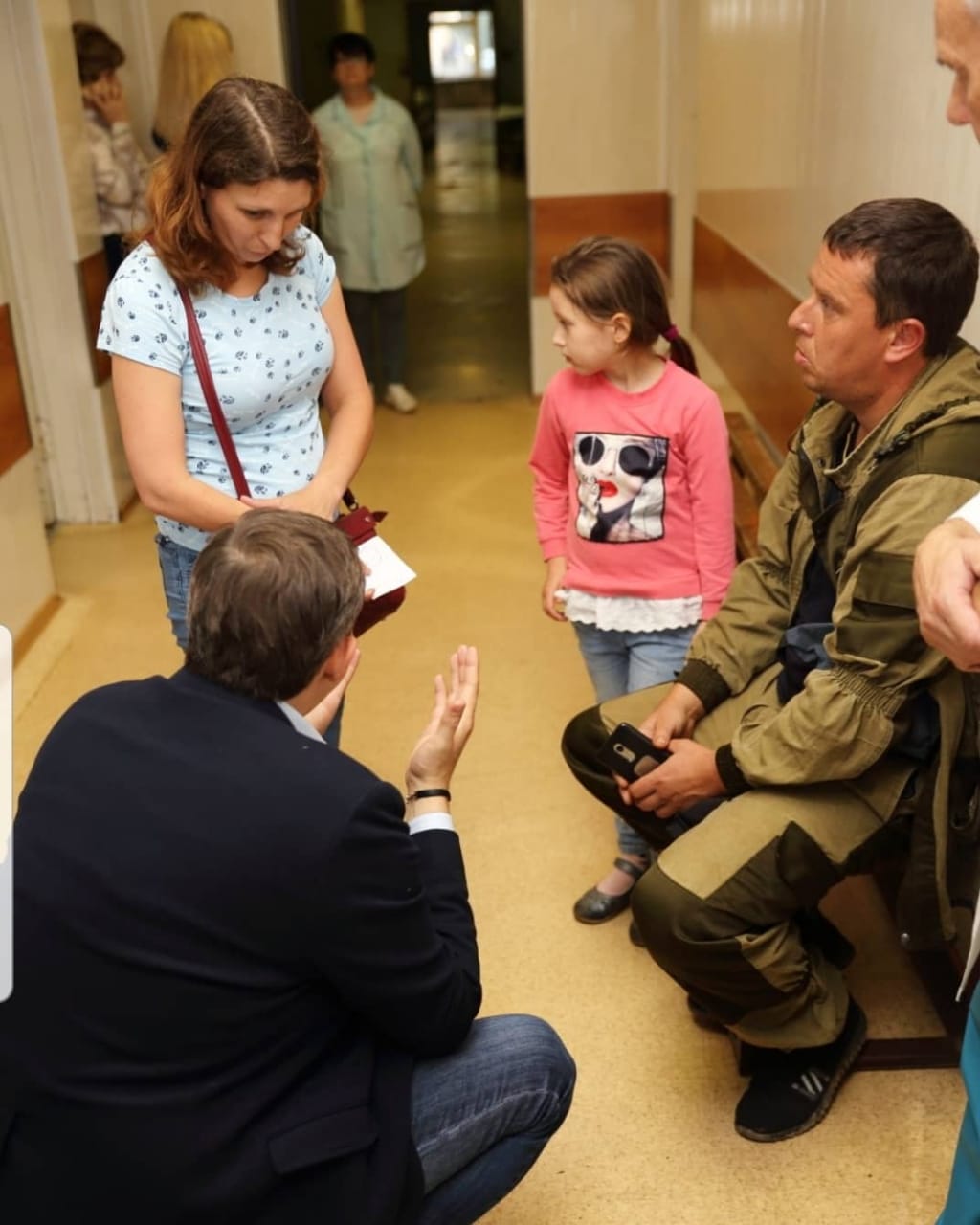 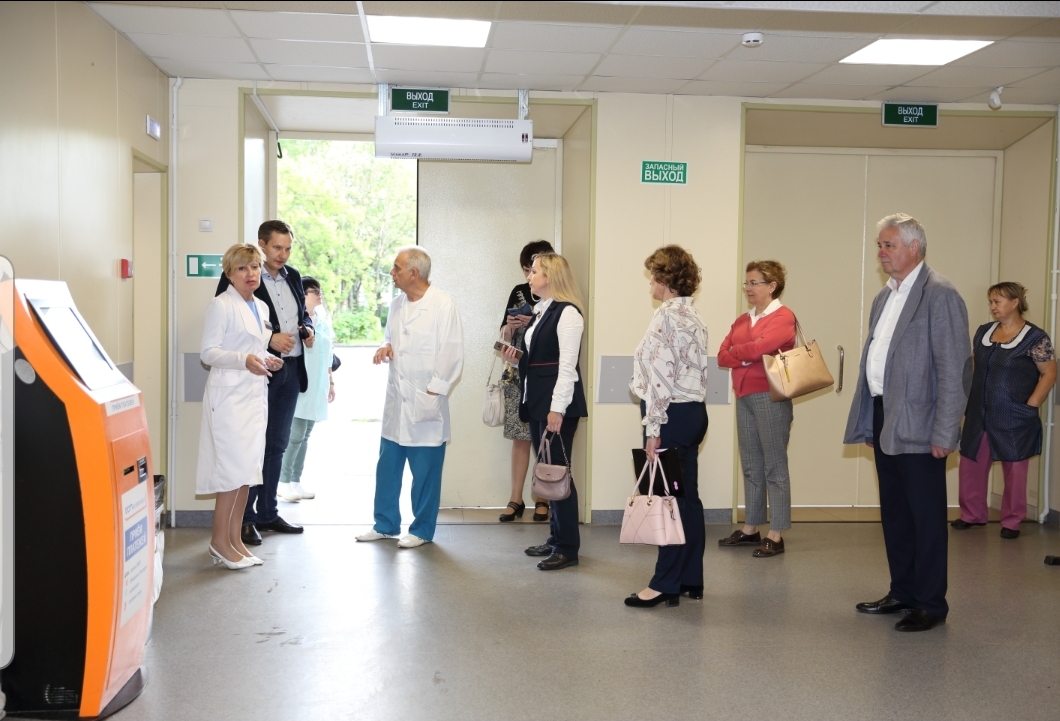 «УТВЕРЖДЕНО»Решением Совета Общественной палаты г.о. Королев Московской областиот  06.08.2019 № 17Председатель комиссии «по качеству  жизни населения, социальной политике,…» Общественной палаты г.о. КоролевЛ.В. Кошкина